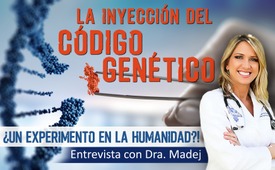 La inyección del código genético – ¿Un experimento en la humanidad? | Entrevista con Dr. Madej.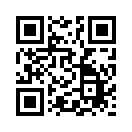 La Dra. Carrie Madej se une de nuevo a Kla.TV para una nueva e impactante exposición sobre los riesgos de las vacunas Covid, actualmente en circulación. Dado que los principales medios de comunicación no hablan de esto y los políticos de todo el mundo impulsan restricciones a los no vacunados - ¿realmente podemos ver cómo se repite la oscura historia totalitaria? ¿Hay formas de salir de eso? ¡Mira y difunde esta emisión al mundo! [seguir leyendo]Dan: Bien, aquí estamos de nuevo con la Dra. Carrie Madej. Dra. Madej, estamos muy agradecidos de tenerla de vuelta con nosotros en KLA para esta entrevista. Dra. Madej: Gracias Danny, es un placer estar de vuelta contigo.
Dan: Bueno. ¿Podrías empezar con una pequeña síntesis de tu biografía profesional... Para darle a los televidentes algo de información acerca de ti?. Dra. Madej: Sí, Me gradué de la escuela de medicina en 2001 en la ciudad de Kansas, Missouri, y soy un médico internista. He tenido mis propias clínicas y he sido directora médico de dos clínicas diferentes, y también médico de cabecera para estudiantes de 8 años, y ahora me dedico a hablar en público e intentar educar a las personas acerca de las vacunas y el actual paradigma con el COVID-19.
Dan: Bien, vamos directo a esto. Hablemos acerca de estas vacunas. Ha habido un lanzamiento y - ¿Qué estamos haciendo en los Estados? – ¿10%? ¿15%? Sé que en Israel está por el 30 o 40 – la pregunta es... antes de entrar en detalles, el meollo del la vacuna RNA – he escuchado de algunos rincones que no puedes llamar propiamenta a esta una vacuna, porque las farmacéuticas no han afirmado que esta vacuna prevenga la infección o transmisión. Y debería cumplir con una de estas prevenciones, o ambas, para poder considerarla una vacuna. ¿Qué dices acerca de eso?
Dra. Madej: Estoy de acuerdo. Esta es diferente a cualquier vacuna que se haya hecho antes. La gente debería saber que una vacuna normal tomaría el virus, el virus en sí mismo, el organismo actual, que estaría vivo o muerto – y algunas otras toxinas dentro de la solución, y luego te sería inyectada. Y la idea es que sea una versión debilitada de lo que te enfermaría, entonces tu cuerpo puede aprender a combatirla en el futuro sin que te sientas agobiado por esta. En esta ocasión, no. Honestamente, ellos nunca han aislado al organismo, el organismo en su totalidad. La CDC ha admitido que en cinco diferentes países han confirmado eso. Porque ellos nunca pudieron aislar al organismo en su totalidad en el paciente enfermo. Tomaron piezas del material genético y luego completaron los espacios en blanco con un programa recombinante o un programa generado por computadora. Por lo tanto, tenemos un código que estamos usando. Entonces ellos te inyectan un código. Y el código realmente está siendo inyectado en la persona y la idea es que nuestros cuerpos serán engañados para que formen parte del virus – no del virus entero, sino parte del virus. Lo que es completamente diferente. No estaremos inyectando el organismo actual, estaremos inyectanddo un código dentro del humano, y el cuerpo será engañado para que forme parte del virus. Por lo tanto, tú puedes... sabes, no necesitas tener un grado científico para ver que hay un peligro en esto. Y que no hemos usado nunca antes esta tecnología a larga escala en la población humana.
Es la primera vez que lo hemos hecho. Estás en lo correcto al decir que no hay datos aún para decir que esto prevendrá alguna transmisión. Todavía puedes ser contagiado aun después de tener la vacuna. Hay únicamente dos puntos culminantes, dos cosas que los fabricantes de medicamentos dicen, que estas vacunas pueden hacer: Dicen que podrían prevenir un positivo en un examen PCR, tanto como un síntoma. Es todo. Y están asumiendo... asumiendo que podría funcionar posiblemente por cerca de dos meses luego de la segunda dosis. No sabemos porque, de nuevo, estamos en medio de un experimento en vivo, como lo hablamos. Dan: Y cuando hablas... pensé que ellos al menos atacarían más de un síntoma, pero eso es todo lo que afirman es que puede ir después de un síntoma. Y lo he escuchado decir que... quiero decir, no dijeron antes que... generalmente hablando... un portador asintomático no le contagia a alguien más. Pero lo que ésta vacuna puede hacer entonces es atenuar este síntoma, luego tú... tú podrías tener portadores asintomáticos. ¿Ves el punto? Dra. Madej: Definitivamente sacas a relucir muy buenos puntos. Y estos no han sido abordados o respondidos. Son cosas acerca de las que necesitamos hablar y sacar a relucir porque estamos experimentando con todas nuestras vidas. Y no es simplemente: Ok, obtuvimos una vacuna para la gripe. No haremos eso nuevamente, no funcionó, o a algunos nos enfermó. Estamos hablando acerca de modificación genética y, aunque los fabricantes de medicamentos digan que es temporal, ellos no saben eso porque, por favor recuerden: Estamos en medio de un experimento en vivo. El primer experimento se debe completar a finales de octubre del 2022. El segundo en 2023. Entonces, eres literalmente un conejillo de indias, una rata de laboratorio. Por lo tanto, ellos no saben, tendrían que pasar años y luego mirar hacia nuestro código genético para ver si fue permanente o temporal, y de nuevo, eso es lo que una investigación  apropiada debería hacer. No lo estamos haciendo, estamos asumiendo: oh, no te preocupes que es temporal. El problema es que sabemos por la ciencia como nuestros cuerpos funcionan, y que cuando pones un código como ese dentro del cuerpo, hay la posibilidad de que se incorpore al núcleo – una vez ahí, se podría incorporar a nuestro genoma, a nuestro código genético permanente y quedarse permanentemente – es una posibilidad potencial, por lo tanto debemos considerar aquello. 
Dan: Ok. Sí, vamos a hablar acerca de éste código. ¿Puedes explicar los aspectos de la alteración de los genes de esta vacuna y cuando Moderna dice que su tecnología mRNA es la -cito- „Software de la vida“ - ¿De que están hablando? 
Dra. Madej: Bien, nuevamente, no estamos usando una vía normal para fabricar una vacuna. Te estamos poniendo un código dentro de ti. Es recombinante: parte natural y parte sintética, sintetizada. Y por lo tanto, es un código genético – lo que están haciendo es poner una envoltura alrededor de este con nanopartículas lípidas, y eso es nanotecnología. La nano tecnología está ahí para asegurar que éste se cuele más allá de las defensas de nuestro cuerpo, porque normalmente tu cuerpo mataría inmediatamente algo como esto, o lo desintegraría. Entonces, se cuela más allá de las defensas hasta tus células, y luego engaña a tus células para crear ese código el cual es literalmente la proteína pico, o parte del virus. Estarás ecupiendo partes del virus dentro de tu cuerpo. La idea es que, si tu cuerpo ve parte del virus puede luego obtener conocimiento de como commbatirlo en el futuro. Pero no sabemos eso, pensamos acerca de que todos somos tan diferentes: El sistema inmune de algunas personas producirán muchos, algunos un poco, otros nada – y no sabemos. Y luego tenemos que observar ese código. El código es muy preocupante porque hemos identificado algunas cosas ahí, de las que deberías todos tomar una pausa y escuchar. Primero que todo, ha habido 18 sub-unidades de VIH- encontrados dentro de un código, el código genético. Ellos afirman que eso no facultará al cuerpo para desarrollar VIH o SIDA, pero no lo sabemos. Porque en Australia admitieron que de las personas que recibieron la vacuna mRNA: Algunas personas dieron positivo en VIH. Dijeron que era un falso positivo, pero no lo sabremos por años, no sabremos si eso es realmente positivo para VIH durante muchos años en el futuro. Continuaron y desperdiciaron mil millones de dólares de esa vacuna en Australia, y lo pararon. Eso significa que están preocupados. El otro problema es que hay una secuencia, una parte del código que es indéntica a cosas que están en nuestro cuerpo naturalmente. Uno de estos es el cromosoma 8. Hay una parte del código que es idéntico a nuestro cromosoma 8. Ahora, cualquier cosa en un código tu cuerpo lo aprenderá a atacar. Entonces, está aprendiendo a atacar tu cromosoma 8: lo que es inteligencia y fertilidad – creo que es muy importante. No sabemos los efectos a largo plazo de esto. Otra cosa, hay una proteína llamada Syncytin que codifica. Bien, aquella pasa a estar en la placenta humana, en la matriz de la placenta. Lo que significa que cuando empieces a gestar, hay posibilidades de que tu cuerpo aprenda a atacar a la placenta. Por lo tanto, dos potenciales impactos en nuestra fertilidad. Realmente tenemos que ser cuidadosos: estamos haciendo un desastre con nuestros genes, codificando genéticamente en este momento. 
Dan: Sí, hablando de fertilidad, – meses atrás – Vi un estudio de una universidad en Oklahoma -creo que así fue, no me cites - que decía que los hombres podrían considerar congelar sus espermas antes de ser vacunados. Dra. Madej: Sí, estás en lo correcto. Oh, Pfizer dice que no debes tener relaciones sexuales sin protección durante 28 días posterior a la vacunación. Ok, ¿Qué pasa el día 29? Dicen que se debe a que existe el riesgo de defectos de nacimiento. Lo están admitiendo. Lo que significa que algo pasa con estas vacunas, pero cómo saber que hasta el día 28 no, y luego del día 29 todo bien… no sabemos estas cosas – ¡es increíble!
Dan: Esto es increíble, es como que puedes tomar un hecho de entre cientos y que deberías cancelar todo el experimento, justo ahí. Quiero decir… qué le digo a mi hija, si su universidad dice “bueno, necesitas la vacuna” y luego le indico que el propio fabricante de la vacuna dice que esto podría causar defectos de nacimiento.
Dan: Es increíble, es como que puedes tomar un hecho de entre cientos y que deberías cancelarlo. Y no podemos asumir que después de los 28 días… bum.  Quiero decir, estamos en un mundo insano. 
Dra. Madej: Concuerdo contigo. Nunca he visto algo tan frívolo y descuidado en medicina, y no es que estén diciendo que no hay riesgos. Dicen que hay, pero dicen que es por el bien de todos, porque aún estamos en la Ley de Preparación para Emergencias. Alrededor del mundo, la mayoría de los países están todavía en una Ley para Emergencias de una… forma u otra. Y cuando hacen eso, pueden eludir todos los controles y balances que normalmente tenemos para la seguridad de los medicamentos – en nombre de esta emergencia. Entonces las personas están esperando que esta vacuna sea… que sea como todas las otras vacunas en el pasado – pero no lo es. No hay absolutamente nada ahí que realmente diga que es segura y efectiva porque, de nuevo: el experimento aún no ha terminado, nosotros somos el experimento. 
Dan: Sí, sí, es diferente. Ya sabes, estoy viviendo aquí en Japón, en un año de escolaridad de mi hija – la envié a Estados Unidos para realizar su año de intercambio – y sucedió que estuvo en California donde tienen una agenda muy extrema de vacunación para los estudianttes, como quizá tú conozcas. Y ella había recibido ya todas sus vacunas en Japón, y pensé que probablemente era suficiente. Entonces, como puedes ver, ella ha recibido sus vacunas, pero el calendario de vacunación aquí es mucho más bajo. Entonces visité a un doctor local y le pregunté: „¿Qué recomienda?“ Y era un hombre de tipo convencional – y simplemente dijo: „Lo que sea que el doc... lo que sea que mis colegas en California están diciendo, probablemente deberías seguir con aquello“.  Y yo me quedé como... me dije, probablemente no has hecho tu tarea. Pero para esta en exclusiva – para esta - ¡¿Sabes lo que dice?! Dijo: „Esto es experimental y no recomiendo a nadie tomarla hasta que tengan todas las pruebas“. Entonces, este tipo que es del tipo de clase convenccional „provacunas“, del clásico: „escucha a los expertos“, pero para este caso él dice: ESPERA.
Dra. Madej: Bravo por él por hablar, porque es lo que un buen científico y un buen doctor se supone haga. Ya sabes, tener los beneficios de los pacientes. Ya sabes, los beneficios deben sobrepasar los riesgos. Y por demás no estamos viendo eso después de todo. Y me gustaría recordarle a la gente que no es únicamente una modificación genética con la que estamos lidiando. Es esa nanotecnología, esa nanopartícula lípida que están poniendo dentro de la gente. Eso también es nuevo en la raza humana. Estamos creando otra nueva tecnología y es preocupante porque sabemos que hay un ingrediente llamado glicol de polietileno, entre otros, en la nano tecnología, y se estima que por encima del 70% de norteamericanos tienen algún tipo de alergia a éste.
Bien, una alergia podría ser una fatiga o sarpullido o podría ser algo más significante como un shock anafiláctico, lo cual estamos viendo. Estamos viendo bastante de eso. La gente se está muriendo y teniendo que ser reanimada dentro de pocos minutos, hasta horas, después de recibir esta inyección. No te lo dicen en los medios convencionales. Para mí es como una ruleta rusa. Y lo otro es el „consentimiento informado“. Siempre deberíamos dar el consentimiento informado, incluso en una situación de emergencia. Es por el código de Nuremberg de la Segunda Guerra Mundial que no repetiremos las atrocidades de aquella guerra.  Entonces, si no estamos haciendo un informe consiente, necesitamos parar todo por moratoria. Nunca he escuchado a alguno de los pacientes siquiera decir que han sido informados de que están en un experimento en vivo. Nunca los he escuchado decir que hay un riesgo de defectos de nacimiento, a pesar de que Pfizer al menos ha estado amitiendo aquello – que no deberían tener sexo sin protección. Ninguno de ellos lo sabía. No sabían aquello acerca de esta alergia al glicol de polietileno. ¿Son alérgicos? – que esto es un riesgo para sufrir un shock anafiláctico, entre otros problemas. Y el glicol de polietileno – adivina qué – puede causar coagulación de la sangre. Entonces, podrías estar propenso a tener un incremento de cuágulos en tu sangre si ya cuentas con otros factores de riesgo. Por lo tanto, por esto es que estamos viendo un incremento en eventos cardiovasculares.
Dan: Ahora, tú hablas de morir después de recibir la vacuna. Estás en Georgia, estoy seguro que todos están familiarizados con el caso de Hank Aaron, el famoso bateador de jonrones que murió - ¿Qué? - ¿18 días después de recibir la vacuna? Y esto está ocurriendo mucho, y estás en lo correcto, no está en las noticias, aunque realmente no pudieron escapar de eso.
Y entonces, claro que la respuesta es conveniente, bueno, comorbilidades, ¡¿Correcto?! Pero la comorbilidad fue completamente ignorada cuando la gente decía que las muertes de COVID son comorbilidades. ¿No es conveniente para ellos usar eso en esta situación, pero no para lo otro?
Dra. Madej: Bueno, hay incluso un comunicado de prensa diciendo que deberíamos esperar... hay un comunicado de prensa diciendo que deberíamos contar con que la gente en los centros de vida asistida u hogares de ancianos, podrían morir rápidamente después de recibir la vacuna, pero que no nos preocupemos porque no es realmente por causa de la vacuna, es simplemente porque son muy ancianos. Esto realmente fue una declaración pública, dado por uno de los oficiales del gobierno.
Estaba horrorisada al leer esto... y que la gente cayera en eso. La gente en el hospital – los hospitalizados están siendo vacunados – y están muriendo de todos modos. La escusa es que no quieren que estos esparzan el virus a los demás. Y bueno, normalmente la gente en los hospitales está aislada de todas formas. ¡Esto es terrible! No lo entiendo después de todo. 
Dan: Bueno... Creo que es únicamente comprensible en el contexto un plan más grande y tortuoso... Dra. Madej: Concuerdo contigo. Dan: ... para atraparnos a todos nosotros... quiero decir, aun si preguntas, digamos a un ferviente provacunas, quien confía que las noticias de las 7 les está dando la cucharada correcta – si le preguntas a cualquiera: Ok, desmenúzalo, ¿Cómo termina todo esto? Quiero decir, no pueden negar el hecho de que esto conducirá a pasaportes de viajes y un seguimiento, monitoreo 24 horas 7 días a la semana, diciéndonos adónde podemos ir, „muéstrame tus papeles“... etc., ¿Correcto?
Dra. Madej: Bueno, en Israel ya anunciaron que todos aquellos que no tiene su vacuna pueden ir únicamente al supermercado y farmacias, no pueden hacer nada más. No pueden abandonar sus casa por ninguna otra razón. 
Dan: Dios mío.
Dra. Madej: Quiero decir, esto es... no es sólo un país. La gente necesita despertar y ver cómo estas restricciones están ocurriendo alrededor del mundo y como están ocurriendo casi a la misma velocidad, al mismo paso. Y luego, mira, la gente debe parar de estar temerosa, porque el miedo los conduce a través de estas insanas medidas y protocolos que son científicamente, médicamente o comunmente irracionales, para ponerlo de esa forma. Y si ellos se detuvieran y perdieran el miedo de pensar en esto, creo, rápidamente verían que esto no tiene nada que ver con el virus. Esto no tiene nada que hacer con aquello después de todo. Hay una agenda más grande en marcha, una agenda mundial, y realmente tenemos, ya sabes, líderes mundiales como Boris Johnson hablando acerca de esto, diciendo que hay una agenda que debemos cumplir hasta 2030. Ray Kurzweil, Neil DeGrasse, Tyson, ves a estas personas, en diferentes campos, diciendo la misma cosa: La meta es 2030 para todos alrededor del mundo seamos integrados en un movimiento transhumanista llamado – ellos lo llaman ID2020 – Están un poco atrasados – pero de todos modos, esto nos está conentando a la internet de todo. En ese sentido, seríamos nuestro propio celular andante. Tal como si andubiéramos por ahí y nuestros cuerpos se comunicarían con cualquier dispositivo inteligente alrededor de nosotros. Este es el plan real, ¡todos, despierten! Si comienzas a ser diligente verás lo que esto realmente es – es que nos van a utilizar como propiedad, como pertenencias y no somos nada mejor que eso ante los ojos de ciertas personas que presionan los botones. Y lo más insano para mí es que a nadie... no hay nada... ni derramamiento de sangre por esto, ni nadie siendo apuntado en la cabeza por una arma, solo les dicen: ponte la mascarilla, ponte dos, ponte tres. Ya sabes, cumple estas medidas dacronianas. No puedes cantar, ni bailar, ni asistir a un culto religioso, no puedes orar, no puedes hacer estas cosas. Y la gente simplemente cumple. Sin cuestionarlo. Y esto va en contra de nuestros derechos humanos y constitucionales, y la mayoría no estamos diciendo ni pío al respecto. Yo realmente... es decepcionante para mí como todos, nuestros ancestros, nuestros antepasados, han muerto y peleado y atravesado por terribles atrocidades por nuestra libertad. Mi Dios, ¡la segunda guerra mundial fue casi ayer! Mira lo que pasó.  Mira lo que pasó alrededor del mundo, nunca deberíamos olvidarlo. Y aquí, estamos voluntariamente regalando estas enormes libertades por las que ellos murieron, por nosotros, ¿y simplemente perderlas sin una conversación o un diálogo? Estoy realmente decepcionada de esto. 
Dan: Yo también, ...estás hablando acerca de aumentar el miedo, creo que una cosa que aumenta el miedo es ponernos en un estado de desconcierto. Y entonces, cuando vemos algo como... el gobernador de California cenando con sus amigos en un restaurante, o al director de salud en Inglaterra caminando hacia el parque sin mascarilla, disfrutando del aire fresco – yo primero – mi primera impresión fue, bueno, es una mala óptica para ellos, pero casi creo que nos lo están restregando en la cara y... también estas señales contradictorias acerca de lo que se supone debemos hacer, „las mascarillas no funcionan“, „sí, sí funcionan“, „una mascarilla“, „no dos, quizá tres, una“ – y luego – Quiero decir, Fauci vino una semana después y dijo „utiliza dos“  - y dijo „no, eso no es realmente necesario“ – ¡Y deben de (tienen que) saber qué están haciendo! Ese tipo tiene que tener manipuladores que le dicen qué decir. 
Dra. Madej: Absolutamente.
Dan: ¡Por lo tanto yo creo que los mensajes contradictorios son parte del plan! - ...para volvernos locos. 
Dra. Madej: Cualquiera que desee ser diligente y lo lea, verás – disonancia cognitiva – ya sabes, tú hablas un doble discurso, ¿correcto? – dices una cosa y haces otra. Decir una cosa, e ir en contra de esta el mismo día. Y eso realmente es una manera perfecta de confundir la mentalidad de las personas. Y... es mejor que simplemente decirles una cosa sobre la otra y sobre la otra. Es mejor decir una cosa, luego hacer otra y viceversa, ¿Sabes? La gente necesita despertar. Estamos en una batalla por nuestras mentes – para mí la tercera guerra mundial ya ha ocurrido, está aconteciendo justo ahora y es una batalla por nuestras mentes. Y nosotros... es duro... es duro porque realmente no podemos verla tanto físicamente. Pero tenemos que despertar y ver lo que realmente está pasando. Para mí es la batalla del bien y el mal. Hay un pequeño grupo de personas que últimamente quieren esclavizarnos de una manera transhumana. Controlarnos electrónicamente o a través de la Inteligencia Artificial. Y para mí no hay otra respuesta, y escuchando a estos líderes mundiales, estoy escuchando algo de sentido común o racional de porqué estamos haciendo lo que estamos haciendo médica y científicamente. No lo entiendo, pero capto de ellos cómo nos quieren hacer parte de un movimiento transhumanista. Y puede que no usen la palabra „transhumanista“ pero usarán muchas otras frases capciosas – ID2020 y „el Nuevo Orden Mundial“ o „el Gran Reseteo“. Todos están diciendo las mismas cosas. Por lo tanto necesitamos despertar, porque en el pasado la gente fue esclavizada físicamente. Pero esto es diferente. Podemos ser esclavizados – a mi parecer – físicamente, mentalmente y espiritualmente – por último, si estás viendo lo que buscan, lo que ellos quieren de nosotros. 
Dan: Sí, sí. Bueno, lo has puesto muy bien – Doctora Madej – cómo puede la gente averiguar más acerca de lo que estás haciendo, acceder a tu trabajo y ¿dónde te gustaría que la gente se pusiera al tanto de estas cosas?
Dra. Madej:  Bueno, Danny, sabes que todos están siendo censurados al máximo en este momento. Y es un verdadero desafío. Todavía estoy en Twitter como Dr. Madej – Todavía tengo una página de Facebook „Carry Madej“ – y hay un grupo secreto llamado „serendipity group“ del que tengo un website llamado serendipitygroup.org. Para todos nosotros, ha sido un desafío intentar mantener la información, pero soy resilente, me mantengo publicando en diferentes plataformas, tratando de, ya sabes, exponer toda esta información, que está siendo pisoteada y suprimida, y todos lo estamos pasando. Y hay, claro que sí, calificativos... ya sabes, ir tras las personas y decir que son antivacunas – No soy antivacunas – simplemente te estoy dando información. Y tú deberías tener información para tu propio respaldo y consentimiento. „Primero, no hagas daño“, Yo hice ése juramento. 
Dan: ¿Viste... leíste... la poderasa exposición de Robert F. Kennedy Junior acerca de Bill Gates hace un par de semanas atrás?
Dra. Madej: No, no lo leí.
Dan: Es... es... es impactante. Tendrás que leerlo... 
Dra. Madej: Lo buscaré.
Dan: Sí, sí, pero él habló justamente de la censura – y fue simplemente eliminado de... ¿Cuál es? Dra. Madej: Instagram Dan: Instagram...
Dra. Madej: Creo que él y DelBigtree estaban haciendo un „en vivo“ en Instagram y ambos fueron bloqueados – al mismo tiempo. 
Dan: ¿Durante el vídeo en vivo? Dra. Madej: Sí, ajá. Ambos... sus páginas completas fueron eliminadas. El Gran Hermano te observa, ¿Cierto?
Dan: Dios Mío...
Dra. Madej: Pero, ya sabes, no todo es negativo, creo que antes hablamos un poco acerca de esto – no estaría aquí hablando si creyera que todo es negativo y no hay esperanza.  Sabes, lo es... cuando hablamos acerca del miedo, sabemos que el miedo es una táctica de pánico que puede funcionar bien porque nos mantiene con la energías bajas. Porque somos seres de energía, realmente somos seres de luz. Pero si nos atemorizas y bajamos la energía, no puedes luchar contra eso. Te pondrás en posición fetal como una pequeña pelota – simplemente paralizado. Y sabes que el amor, la frecuencia del amor tiene una energía, también, y es la energía más grande que conocemos. Hay incluso algo científico acerca de esto. Enonces, tomo mi inspiración de la biblia. Pero amo la ciencia porque también prueba mucho de lo que la biblia dice. Es una gran frecuencia, el amor, entonces si nos conectamos con los demás y no utilizamos la mascarilla, no nos deshumanizamos ni a los demás – tocamos a los demás físicamente, besamos porque eso incrementa nuestro sistema inmune. Sabemos eso. Cantamos, bailamos, cosas que nos hacen felices y disfrutamos con amor, que realmente aumentan nuestra energía. Y ha sido realmente estudiado – El Instituto de Matemáticas del Corazón ha estudiado nuestros corazones porque son el órgano más fuerte de nuestro cuerpo. Y la energía electromagnética del corazón es 100.000 veces más fuerte que la del cerebro. Es increíble. Y en un ser humano promedio esa energía se irradia unos seis pies – y en un individuo más fuerte se puede irradiar millas, ellos creen. Es increíble. Qué pasaría, si tú juntas una docena de personas y fueran conectadas por esa energía del corazón, esa energía de amor. Piensa acerca de los cambios que ocurrirían. Porque nunca podríamos luchar en cuanto a poder contra estas personas con esa tecnología de nano ciencia ficción que ellos usan. Porque tiene una energía baja, una baja frecuencia. Yo creo que somos hechos a la semajanza de Dios, y eso si nos conectamos con la luz de Cristo, el espiritu dentro nuestro, en nuestros corazones, y si nosotros simplemente recordamos quienes somos, quienes siempre hemos sido y obtenemos esa chispa encendida y ayudamos a nuestros hermanos y hermanas alrededor del mundo, en un abrir y cerrar de ojos las cosas estarán mejor, las cosas cambiarán. 
Dan: Ese es un buen mensaje de fe. Te agradezco aquello. ¿Podemos hacer una pequeña y rápida entrevista de 10 preguntas de „Sí, No, Siguiente“?
Dra. Madej: Sí.
Dan: Ok. Bien. Te voy a hacer diez preguntas y tú puedes decir sí, no, o puedes pasar a la siguiente, puedes comentar o no. Aquí vamos: 
Dra. Madej: Listo.
Dan:Voy a empezar con una suave, está bien: te consulté hace cinco meses su ibas a tomar la inyección y ¿cambiaste tu opinión? Dra. Madej: ¡No!
Dan: Correcto, ¿Estás más resuelta, o estuviste totalmente resuelta en ese momento de todas maneras?
Dra. Madej: Estaba completamente resuelta en ese momento, por lo tanto el „No“ es un enérgico „No“ aún. 
Dan: Bueno. ¿Crees en la vacunación que Biden tuvo por Televisión Nacional? Dra. Madej: Yo... no... No, digo, ¡No! Sí, digo no, siguiente... estaba intentando explicar... Dan: Ok, seguro, realmente puedes responder como tú quieras... ¿La gente que apresuró la vacunación debería ser responsable por los efectos negativos a largo plazo? Dra. Madej: Claro, ¡Por supuesto! 
Dan: En el contexto del COVID, ¿hay algún error en permitir a los niños desarrollar inmunidad natural? Dra. Madej: No hay ningún error en aquello, ¡No!
Dan: ¿Y por qué eso no ha sido explorado? Como justo ahora. Por qué... parece como que no existe interés en probrar a la gente para ver si ellos tienen anticuerpos, simplemente quieren ir directo a la vacunación. ¿Es eso extraño?
Dra. Madej:  Bueno, déjame traer a colación el tema de la gripe, de acuerdo, esa es la cosa más cercana con la que podemos relacionar al coronavirus. Entonces, cuando estás expuesto a la gripe, no tienes que estar enfermo, simplemente tienes que estar en el medio ambiente, afuera en la comunidad. Cuando te expones, tú realmente obtienes una inmunidad de por vida contra la cepa. ¡Para siempre! ¿No es increíble? Nuestros cuerpos adquieren una imnunidad de por vida. Pero cuando te vacunan contra la gripe, en el mejor de los casos si ellos recogieron la cepa correcta, esto sólo dura alrededor de dos meses, a lo sumo tres meses de inmunidad. ¡Y luego ya no hay más inmunidad! Entonces todavía te puedes... ese es el porqué algunas personas dicen que ellos todavía se contagian de gripe, ¡Porque la vacuna sólo dura un corto periodo de tiempo! Nunca estás naturalmente inmune cuando eres vacunado. Estás mucho más saludable e inteligente... cuando lo haces naturalmente. Quiero decir, mis padres, nosotros tuvimos viruela, ¿correcto? Por lo tanto ellos querían que todos nosotros nos contagiramos de viruela al mismo tiempo, y por ende obtuvimos más inmunidad. Pero, tú sabes, la vacuna contra la viruela es un fracaso. La gente no se da cuenta de eso. Mira, todavía los niños realmente se infectan de viruela, parecen picaduras de insectos. Y ahora vemos a niños tener herpes, la cual es una repercusión de la viruela, ¿De acuerdo? ¡Niños de escuela primaria teniendo herpes! Eso nunca se escuchó anteriormente con la inmunidad natural solo con el hecho de contraer viruela. ¡La herpes es muy peligrosa! Entonces, de nuevo ves muchos ejemplos de cómo la vacunación es mucho peor que si tú estás expuesto naturalmente en el medio ambiente. 
Dan: Correcto, correcto. Siguiente pregunta. ¿Es una irresponsabilidad promover la vacunación en niños sin estudios a largo plazo?
Dra. Madej: ¡Es criminal!
Dan: Lo es. Número seis:  ¿El COVID es esencialmente inofensivo para los niños? Estoy hablando de un rango de cero a dieciocho años. ¡E incluso podemos ir con sus cifras! Dra. Madej: Observando todos los datos que nos ha dado la CDC, lo es... ellos tienen la mejor inmunidad. Presentan muy, muy pocos problemas con eso, mucho más bajos que con la gripe regular, ¡Mucho más bajos! Y nunca desconectamos al mundo por la gripe común. 
Dan: Correcto. Entonces, insignificante. Siguiente: Los niños han sido afectados, y aun no estoy hablando acerca de la vacuna por sí misma ahora, simplementee fuera de eso:  ¿Los niños han sido afectados por la respuesta del gobierno hacia el covid?
Dra. Madej: ¡Claro que han sido afectados! Quiero decir, primero que todo ¡Sus vías neuronales se están desarrollando hasta los veintitantos! ¡Y cuando expones esta clase de miedo, este pánico, esto podría establecer una vía neuronal que puede estar para siempre en sus cerebros! primero que todo. ¡Eso es una cosa! También la mascarilla. Sabemos que luego de dos horas de usarla el oxígeno decae peligrosamente. ¡Es terrible! Afecta tu concentración, tu memoria, tu estado de ánimo. ¡Muchas cosas! De hecho, hemos visto a niños desmayarse por las mascarillas. También, el aislamiento social, no obtener la educación apropiada, no puedes impartir una apropiada educación desde una reunión vía zoom, la carencia de desarrollo social cuando están juntos en grupos. Estos son hitos cruciales que se supone debemos alcanzar para un desarrollo humano. No tenemos idea de los efectos a largo plazo que le ocurrirán a los niños alrededor del mundo que están experimentando esto.
Dan: Correcto. Y estás hablando tanto de cosas físicas como mentales. Simplemente, no sabemos que efecto tiene en un niño de tres años ver a todos en su mundo con sus caras cubiertas todo el tiempo. 
Dra. Madej: Bueno, se están volviendo temerosos de los demás. Yo no utilizo la mascarilla en la medida de lo posible, solo en raras ocasiones. Y he visto padres, que sus hijos gritan descontroladamente porque no tengo puesta una mascarilla. Están así de temerosos, de pequeñitos, menores a cinco años. Están así de atemorizados, pensando que los podría lastimar simplemente porque no tengo puesta una mascarilla. Y estando a seis pies de distancia de ellos. 
Dan: Y esa es la idea, ¿O no? Ese es el plan. Tenerlos así. Siguiente pregunta: ¿La gente que promovió e impuso las medidas que han perjudicado a los niños deberían ser hallados responsables de este perjuicio?
Dra. Madej: ¡Es criminal! Crímenes contra la humanidad. 
Dan: Bueno, número nueve: ¿Tienes alguna buena noticia para nosotros? Aunque creo que ya nos has dado algunas buenas. Entonces, la número diez es una rápida: ¿Podemos ganar esta lucha?
Dra. Madej: Claro que sí. Ya sabemos quién gana al final. El amor y Dios y ser buenos gana, ¿Correcto? Siempre triunfamos por sobre la maldad. Sólo deseo que no esperemos hasta las once para despertarnos. Dan: Claro. Once con cincuenta y nueve, ¿Correcto?
Dra. Madej: ¡Claro!
Dan: Bueno, Doctora Madej, ha sido grandioso. Gracias por enseñarnos nuevamente, y te deseo lo mejor en tu lucha. ¡Por favor sigue así! 
Dra. Madej: Sí, gracias Danny, siempre es un placer hablar contigo.de DanFuentes:-Esto también podría interesarle:---Kla.TV – Las otras noticias ... libre – independiente – no censurada ...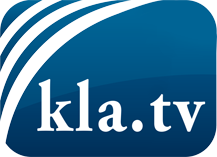 lo que los medios de comunicación no deberían omitir ...poco escuchado – del pueblo para el pueblo ...cada viernes emisiones a las 19:45 horas en www.kla.tv/es¡Vale la pena seguir adelante!Para obtener una suscripción gratuita con noticias mensuales
por correo electrónico, suscríbase a: www.kla.tv/abo-esAviso de seguridad:Lamentablemente, las voces discrepantes siguen siendo censuradas y reprimidas. Mientras no informemos según los intereses e ideologías de la prensa del sistema, debemos esperar siempre que se busquen pretextos para bloquear o perjudicar a Kla.TV.Por lo tanto, ¡conéctese hoy con independencia de Internet!
Haga clic aquí: www.kla.tv/vernetzung&lang=esLicencia:    Licencia Creative Commons con atribución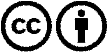 ¡Se desea la distribución y reprocesamiento con atribución! Sin embargo, el material no puede presentarse fuera de contexto.
Con las instituciones financiadas con dinero público está prohibido el uso sin consulta.Las infracciones pueden ser perseguidas.